Командная игра  «В мир профессий по компасу?»Цель: содействие в расширении общей осведомленности детей младшего подросткового возраста в мире профессий.Задачи: поддержать  познавательный интерес детей к миру профессий;способствовать формированию мотивации к самопознанию через знакомство с различными сторонами профессий;формирование навыков работы в команде.Организация мероприятия. Классные руководители формируют команды, состоящие из 10–15 человек. Каждая команда получает домашнее задание: придумать название команды, которое напрямую было бы связано с миром профессий, девиз и эмблему.  В каждой команде выбирается капитан.Оборудование и материалы.карточки с красным, синим  и зеленым цветом в зависимости от количества участников;наборы фломастеров.листы формата  А4.распечатанные бланки с заданиями.секундомеры или часы с секундной стрелкой.шуточные призы.протоколы для жюри.Можно оформить стенд с профессиями.Участники: дети младшего подросткового возраста (10–12 лет).ХОД ИГРЫ.При входе в актовый зал  каждый участник получает карточку с зеленым, синим  или красным цветом. Далее всех просят разделиться на три команды в зависимости от цвета карточки. Таким образом,  формируются команды участников. Количество участников в каждой команде не должно превышать 9-10 человек.Далее нужно представить членов жюри (достаточно двух-трёх  человек). Жюри получает протоколы. Ведущий объявляет, что, кроме победившей команды, будут победившие в номинациях:— самый находчивый участник;— самый веселый участник;— «знаток профессий».Ведущий. Ребята, сегодня нас с вами ожидает необычное путешествие-соревнование  в Страну профессий. На каждом этапе  вы узнаете что-то новое о профессиях, а также сможете продемонстрировать свои знания о сферах трудовой деятельности, принять участие в конкурсах и играх. Выполняя задания, вы будете набирать призовые баллы, которые в конце игры подсчитает жюри. Таким образом,  мы узнаем, какой класс лучше всех ориентируется в многообразии мира профессий.КОНКУРС 1. Представление команд.КОНКУРС 2. Разминка «Угадай профессию»Каждой команде загадываются загадки (по 6 загадок), которые так или иначе связаны с профессиями. Время подготовки – 5-7 минут.Если участники одной команды  не знают ответа, то право отвечать переходит к другой команде.В прошлый раз был педагогом,Послезавтра - машинист.Должен знать он очень много,Потому, что он ...Ответ: Артист. Вот на краешке с опаскойОн железо красит краской,У него в руке ведро,Сам раскрашен он пестро. Ответ: Маляр.Наведет стеклянный глаз,И появится на светСамый точный ваш портрет.Ответ: Фотограф.Он науки изучил,Землю словно приручил,Знает он, когда сажать,Сеять, как и убирать.Он знаток в краю родном и  зовется … (Агроном).Путь его тяжел и долог,  ищет залежи (Геолог).Почерком быстрым исписан весь лист – очерк в газету строчит (Журналист).На работе день-деньскойОн командует рукой.Поднимает та рука  сто пудов под облака. (Крановщик).Серебристая игла в небе ниточку вела.Кто же, смелый, нитью белойНебо сшил, да поспешил –  хвост  у нитки распустил?  (Летчик).До работы он охотник: день-деньской с рубанком  (Плотник).Его работа в глубине, на самом дне. Его работа в темноте и тишине.Но кто же он, ответьте на вопрос, Не космонавт, а ходит среди звёзд?  (Водолаз).Его работы ждёт земля, Едва рассвет лучи зажжёт.Весной расчешет он поля, Наступит осень – пострижёт (Фермер).Защищать в суде всех рад наш умелый... (Адвокат). КОНКУРС 3. «Скороговорки» (конкурс капитанов).Капитаны  получают по одной пословице, которую должны прочитать и повторить. Время подготовки – 3 минуты.Лара работала лаборанткой в лаборатории. Шьет швея штанишки нашей малышке Иришке. Почту читают, почтальона почитают.КОНКУРС 4. Головоломка « Мир профессий».Задание: на каждую букву данного слова необходимо  подобрать названия профессий и специальностей так, чтобы они не повторялись.П ……………… Р ………………О ………………Ф ………………Е ………………С ………………С ………………И ………………Я ……………….Время подготовки – 10 минут.КОНКУРС 5.  Ребусы.Каждая команда получает по два ребуса, ответы на которые связаны с профессиями и специальностями. Время подготовки – 10- 15  минут.     Э  ОГ                                     МА Р                                  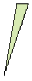 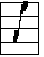   100Р  	          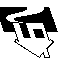  ПО                                     Ч      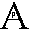 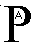 Ответы: эколог, маляр, столяр, модель, повар, врач.КОНКУРС 6.  Пословицы и профессии.Команды получают по три пословицы  и должны назвать профессию, о которой идет речь  в каждой пословице.Время подготовки –  5- 7  минут.  1.Куй железо, пока горячо. (Кузнец.)  2. Не игла шьет, а руки. (Портной, швея.)  3. Не взявшись за топор, избы не срубишь. (Плотник.)  4. Не надевай хомут с хвоста, не начинай дела с конца. (Конюх.)  5. Корова черна, да  молоко у нее бело. (Доярка.)  6. Лес рубят – щепки летят. ( Лесоруб.)  7. Цыплят по осени считают.  (Птичница.)  8. Кто пахать не ленится, у того и хлеб родится.  (Пахарь, хлебороб.)   9. Чтоб рыбку съесть, надо в воду лезть. (Рыбак.)КОНКУРС 7. Игра «Назови профессию».Ведущий называет  профессиональную область, а команда  подбирает 3–4 профессии, относящиеся к данной области. Например, медицина — доктор, медсестра, фельдшер, санитарка.Строительство. Техника. Растениеводство. Педагогика. Время подготовки –  5 - 7 минут.Жюри: подводит итоги,  объявляет команду-победителя. Кроме того, жюри называет победителей по номинациям.